Aid for people with disabilities for presenting a grant application(Complete this section only if you would like to apply for an additional amount to facilitate presenting an application.)This section will be removed from the file during the peer evaluation process and will be evaluated internally.In keeping with its Plan d'action à l'égard des personnes handicapées, the CALQ offers financial support to people with disabilities for producing their grant application. The grant can cover in whole or in part expenses for services that facilitate presenting an application. The services needed to prepare and draft the application as well as services required to produce a report on the use of the grant are eligible.Financial aid is automatically granted if the main application is deemed eligible.Invoices must be attached to the application. Identification of the applicantDéclarationRequestSupplement requested for disabled person (Complete this section only if you would like to apply for an additional amount to ensure that one or more disabled persons connected to the project have access.)Identification of the applicantDéclarationProjectBriefly describe the adapted services or equipment required to carry out the project (maximum 500 characters)* The purchase of specialized equipment is eligible solely with regard to equipment required to carry out the project that cannot be rented or whose purchase price is lower than the rental price.General information for statistical purposesIdentification of the applicantDemographic characteristicsProfessional characteristics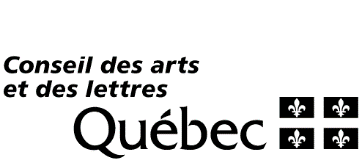 
Grant application form
Personal informationSTUDIOS AND STUDIO-APARTMENTSSTUDIOS AND STUDIO-APARTMENTS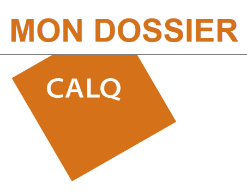 Register for Mon Dossier CALQ and complet
your grant application online.Register for Mon Dossier CALQ and complet
your grant application online.This document is confidential and will be withdrawn during evaluation of the application.Project title:Name of applicant:Identification NumberIdentification NumberTo avoid administrative errors concerning the identity of grant applicants, the Conseil requests that you provide the 6th, 8th and 9th digits of your social insurance number (SIN). Please fill in the appropriate boxes.To avoid administrative errors concerning the identity of grant applicants, the Conseil requests that you provide the 6th, 8th and 9th digits of your social insurance number (SIN). Please fill in the appropriate boxes.To avoid administrative errors concerning the identity of grant applicants, the Conseil requests that you provide the 6th, 8th and 9th digits of your social insurance number (SIN). Please fill in the appropriate boxes.XXX - XX  - X  To avoid administrative errors concerning the identity of grant applicants, the Conseil requests that you provide the 6th, 8th and 9th digits of your social insurance number (SIN). Please fill in the appropriate boxes.Name of applicant and addressForm of addressForm of addressForm of addressForm of addressMr.Ms.Ms.Ms.Ms.Ms.None (Non-binary or other)None (Non-binary or other)None (Non-binary or other)None (Non-binary or other)None (Non-binary or other)None (Non-binary or other)None (Non-binary or other)Last nameFirst nameFirst nameFirst nameFirst nameNo.No.StreetStreetStreetStreetStreetStreetApartmentApartmentCityCityCityCityCityProvincePostal codePostal codePostal address if different from the street addressPostal address if different from the street addressPostal address if different from the street addressPostal address if different from the street addressPostal address if different from the street addressPostal address if different from the street addressPostal address if different from the street addressPostal address if different from the street addressPostal address if different from the street addressPostal address if different from the street addressPostal address if different from the street addressPostal address if different from the street addressPostal address if different from the street addressPostal address if different from the street addressPostal address if different from the street addressPostal address if different from the street addressPostal address if different from the street addressPostal address if different from the street addressPostal address if different from the street addressPostal address if different from the street addressPostal address if different from the street addressPostal address if different from the street addressPostal address if different from the street addressPostal address if different from the street addressNo.No.StreetStreetStreetStreetStreetStreetApartmentApartmentCityCityCityCityCityProvincePostal codePostal code       -           -           -           -           -           -           -           -           -    TelephoneTelephoneTelephoneTelephoneTelephoneTelephoneTelephoneTelephoneTelephoneEmail (required for acknowledgement of receipt)Email (required for acknowledgement of receipt)Email (required for acknowledgement of receipt)Email (required for acknowledgement of receipt)Email (required for acknowledgement of receipt)Email (required for acknowledgement of receipt)Email (required for acknowledgement of receipt)Email (required for acknowledgement of receipt)Email (required for acknowledgement of receipt)Email (required for acknowledgement of receipt)Email (required for acknowledgement of receipt)Email (required for acknowledgement of receipt)Email (required for acknowledgement of receipt)       -           -           -           -           -           -           -           -           -    Telephone (work) Telephone (work) Telephone (work) Telephone (work) Telephone (work) Telephone (work) Telephone (work) Telephone (work) Telephone (work) WebsiteWebsiteWebsiteWebsiteWebsiteWebsiteWebsiteWebsiteWebsiteWebsiteWebsiteWebsiteWebsiteConsentConsentConsentConsentConsentConsentConsentConsentConsentConsentConsentConsentConsentConsentConsentConsentConsentConsentShould I obtain a grant to carry out this project, I, the undersigned, hereby consent to the submission by the Conseil to the Société de télédiffusion du Québec (Télé-Québec) of the following nominative information: my name, civic address, telephone number, email address, the title and a description of my project and the anticipated date of its completion. This information will be submitted to Télé-Québec in order to foster better promotion on television or the Internet of the artistic and literary activities that the Conseil supports in all regions of Québec. Accordingly, I also agree that a representative of Télé-Québec may contact me directly in order to promote my project insofar as a television broadcaster selects the project.Should I obtain a grant to carry out this project, I, the undersigned, hereby consent to the submission by the Conseil to the Société de télédiffusion du Québec (Télé-Québec) of the following nominative information: my name, civic address, telephone number, email address, the title and a description of my project and the anticipated date of its completion. This information will be submitted to Télé-Québec in order to foster better promotion on television or the Internet of the artistic and literary activities that the Conseil supports in all regions of Québec. Accordingly, I also agree that a representative of Télé-Québec may contact me directly in order to promote my project insofar as a television broadcaster selects the project.Should I obtain a grant to carry out this project, I, the undersigned, hereby consent to the submission by the Conseil to the Société de télédiffusion du Québec (Télé-Québec) of the following nominative information: my name, civic address, telephone number, email address, the title and a description of my project and the anticipated date of its completion. This information will be submitted to Télé-Québec in order to foster better promotion on television or the Internet of the artistic and literary activities that the Conseil supports in all regions of Québec. Accordingly, I also agree that a representative of Télé-Québec may contact me directly in order to promote my project insofar as a television broadcaster selects the project.Should I obtain a grant to carry out this project, I, the undersigned, hereby consent to the submission by the Conseil to the Société de télédiffusion du Québec (Télé-Québec) of the following nominative information: my name, civic address, telephone number, email address, the title and a description of my project and the anticipated date of its completion. This information will be submitted to Télé-Québec in order to foster better promotion on television or the Internet of the artistic and literary activities that the Conseil supports in all regions of Québec. Accordingly, I also agree that a representative of Télé-Québec may contact me directly in order to promote my project insofar as a television broadcaster selects the project.Should I obtain a grant to carry out this project, I, the undersigned, hereby consent to the submission by the Conseil to the Société de télédiffusion du Québec (Télé-Québec) of the following nominative information: my name, civic address, telephone number, email address, the title and a description of my project and the anticipated date of its completion. This information will be submitted to Télé-Québec in order to foster better promotion on television or the Internet of the artistic and literary activities that the Conseil supports in all regions of Québec. Accordingly, I also agree that a representative of Télé-Québec may contact me directly in order to promote my project insofar as a television broadcaster selects the project.Should I obtain a grant to carry out this project, I, the undersigned, hereby consent to the submission by the Conseil to the Société de télédiffusion du Québec (Télé-Québec) of the following nominative information: my name, civic address, telephone number, email address, the title and a description of my project and the anticipated date of its completion. This information will be submitted to Télé-Québec in order to foster better promotion on television or the Internet of the artistic and literary activities that the Conseil supports in all regions of Québec. Accordingly, I also agree that a representative of Télé-Québec may contact me directly in order to promote my project insofar as a television broadcaster selects the project.Should I obtain a grant to carry out this project, I, the undersigned, hereby consent to the submission by the Conseil to the Société de télédiffusion du Québec (Télé-Québec) of the following nominative information: my name, civic address, telephone number, email address, the title and a description of my project and the anticipated date of its completion. This information will be submitted to Télé-Québec in order to foster better promotion on television or the Internet of the artistic and literary activities that the Conseil supports in all regions of Québec. Accordingly, I also agree that a representative of Télé-Québec may contact me directly in order to promote my project insofar as a television broadcaster selects the project.Should I obtain a grant to carry out this project, I, the undersigned, hereby consent to the submission by the Conseil to the Société de télédiffusion du Québec (Télé-Québec) of the following nominative information: my name, civic address, telephone number, email address, the title and a description of my project and the anticipated date of its completion. This information will be submitted to Télé-Québec in order to foster better promotion on television or the Internet of the artistic and literary activities that the Conseil supports in all regions of Québec. Accordingly, I also agree that a representative of Télé-Québec may contact me directly in order to promote my project insofar as a television broadcaster selects the project.Should I obtain a grant to carry out this project, I, the undersigned, hereby consent to the submission by the Conseil to the Société de télédiffusion du Québec (Télé-Québec) of the following nominative information: my name, civic address, telephone number, email address, the title and a description of my project and the anticipated date of its completion. This information will be submitted to Télé-Québec in order to foster better promotion on television or the Internet of the artistic and literary activities that the Conseil supports in all regions of Québec. Accordingly, I also agree that a representative of Télé-Québec may contact me directly in order to promote my project insofar as a television broadcaster selects the project.Should I obtain a grant to carry out this project, I, the undersigned, hereby consent to the submission by the Conseil to the Société de télédiffusion du Québec (Télé-Québec) of the following nominative information: my name, civic address, telephone number, email address, the title and a description of my project and the anticipated date of its completion. This information will be submitted to Télé-Québec in order to foster better promotion on television or the Internet of the artistic and literary activities that the Conseil supports in all regions of Québec. Accordingly, I also agree that a representative of Télé-Québec may contact me directly in order to promote my project insofar as a television broadcaster selects the project.Should I obtain a grant to carry out this project, I, the undersigned, hereby consent to the submission by the Conseil to the Société de télédiffusion du Québec (Télé-Québec) of the following nominative information: my name, civic address, telephone number, email address, the title and a description of my project and the anticipated date of its completion. This information will be submitted to Télé-Québec in order to foster better promotion on television or the Internet of the artistic and literary activities that the Conseil supports in all regions of Québec. Accordingly, I also agree that a representative of Télé-Québec may contact me directly in order to promote my project insofar as a television broadcaster selects the project.Should I obtain a grant to carry out this project, I, the undersigned, hereby consent to the submission by the Conseil to the Société de télédiffusion du Québec (Télé-Québec) of the following nominative information: my name, civic address, telephone number, email address, the title and a description of my project and the anticipated date of its completion. This information will be submitted to Télé-Québec in order to foster better promotion on television or the Internet of the artistic and literary activities that the Conseil supports in all regions of Québec. Accordingly, I also agree that a representative of Télé-Québec may contact me directly in order to promote my project insofar as a television broadcaster selects the project.Should I obtain a grant to carry out this project, I, the undersigned, hereby consent to the submission by the Conseil to the Société de télédiffusion du Québec (Télé-Québec) of the following nominative information: my name, civic address, telephone number, email address, the title and a description of my project and the anticipated date of its completion. This information will be submitted to Télé-Québec in order to foster better promotion on television or the Internet of the artistic and literary activities that the Conseil supports in all regions of Québec. Accordingly, I also agree that a representative of Télé-Québec may contact me directly in order to promote my project insofar as a television broadcaster selects the project.Should I obtain a grant to carry out this project, I, the undersigned, hereby consent to the submission by the Conseil to the Société de télédiffusion du Québec (Télé-Québec) of the following nominative information: my name, civic address, telephone number, email address, the title and a description of my project and the anticipated date of its completion. This information will be submitted to Télé-Québec in order to foster better promotion on television or the Internet of the artistic and literary activities that the Conseil supports in all regions of Québec. Accordingly, I also agree that a representative of Télé-Québec may contact me directly in order to promote my project insofar as a television broadcaster selects the project.Should I obtain a grant to carry out this project, I, the undersigned, hereby consent to the submission by the Conseil to the Société de télédiffusion du Québec (Télé-Québec) of the following nominative information: my name, civic address, telephone number, email address, the title and a description of my project and the anticipated date of its completion. This information will be submitted to Télé-Québec in order to foster better promotion on television or the Internet of the artistic and literary activities that the Conseil supports in all regions of Québec. Accordingly, I also agree that a representative of Télé-Québec may contact me directly in order to promote my project insofar as a television broadcaster selects the project.Should I obtain a grant to carry out this project, I, the undersigned, hereby consent to the submission by the Conseil to the Société de télédiffusion du Québec (Télé-Québec) of the following nominative information: my name, civic address, telephone number, email address, the title and a description of my project and the anticipated date of its completion. This information will be submitted to Télé-Québec in order to foster better promotion on television or the Internet of the artistic and literary activities that the Conseil supports in all regions of Québec. Accordingly, I also agree that a representative of Télé-Québec may contact me directly in order to promote my project insofar as a television broadcaster selects the project.Should I obtain a grant to carry out this project, I, the undersigned, hereby consent to the submission by the Conseil to the Société de télédiffusion du Québec (Télé-Québec) of the following nominative information: my name, civic address, telephone number, email address, the title and a description of my project and the anticipated date of its completion. This information will be submitted to Télé-Québec in order to foster better promotion on television or the Internet of the artistic and literary activities that the Conseil supports in all regions of Québec. Accordingly, I also agree that a representative of Télé-Québec may contact me directly in order to promote my project insofar as a television broadcaster selects the project.Should I obtain a grant to carry out this project, I, the undersigned, hereby consent to the submission by the Conseil to the Société de télédiffusion du Québec (Télé-Québec) of the following nominative information: my name, civic address, telephone number, email address, the title and a description of my project and the anticipated date of its completion. This information will be submitted to Télé-Québec in order to foster better promotion on television or the Internet of the artistic and literary activities that the Conseil supports in all regions of Québec. Accordingly, I also agree that a representative of Télé-Québec may contact me directly in order to promote my project insofar as a television broadcaster selects the project.YesNoNoNoNoNoNoNoNoNoNoNoNoNoI have applied for another grant for the same project.I have applied for another grant for the same project.I have applied for another grant for the same project.I have applied for another grant for the same project.I have applied for another grant for the same project.I have applied for another grant for the same project.I have applied for another grant for the same project.I have applied for another grant for the same project.YesYesYesYesNoNoIf so, from which organization?If so, from which organization?If so, from which organization?If so, from which organization?If so, from which organization?If so, from which organization?Name of programName of programName of programName of programName of programName of programRegistration dateRegistration dateCommitmentCommitmentCommitmentCommitmentCommitmentCommitmentCommitmentCommitmentCommitmentCommitmentCommitmentCommitmentCommitmentCommitmentCommitmentCommitmentCommitmentCommitmentIn accordance with the general eligibility criteria governing the program, I hereby declare that:I am a Canadian citizen or a landed immigrant as contemplated in section 2(1) of the Immigration and Refugee Protection Act;I normally reside in Québec and have resided there over the past twelve (12) months.By submitting this grant application to the Conseil, I implicitly agree that the assessors may have access to personal or confidential information about me, as defined in the Act respecting Access to documents held by public bodies and the Protection of personal information, insofar as such information is necessary to enable them to perform their duties.I authorize the CALQ to make the necessary verifications with other funding organizations and to communicate to them all useful information contained in my grant application or the documents attached to it, including my personal information, to ensure that the funds awarded under this application do not cover any expenses related to a project already supported under any other organization's program. I also authorize the CALQ to disclose, in whole or in part, my grant application and the documents attached, including my personal information, to its partners who contribute financially to grants offered under the program to which I am applying.I agree to abide by the rules of the program as stipulated and to comply with the Conseil’s decisions, which are final.If I receive the grant, I undertake to carry out the proposed project and to respect the terms for the award of the grant. I also undertake to submit a detailed report on the use of the grant within three months after the project is completed.I hereby certify that the information provided is accurate and complete.In accordance with the general eligibility criteria governing the program, I hereby declare that:I am a Canadian citizen or a landed immigrant as contemplated in section 2(1) of the Immigration and Refugee Protection Act;I normally reside in Québec and have resided there over the past twelve (12) months.By submitting this grant application to the Conseil, I implicitly agree that the assessors may have access to personal or confidential information about me, as defined in the Act respecting Access to documents held by public bodies and the Protection of personal information, insofar as such information is necessary to enable them to perform their duties.I authorize the CALQ to make the necessary verifications with other funding organizations and to communicate to them all useful information contained in my grant application or the documents attached to it, including my personal information, to ensure that the funds awarded under this application do not cover any expenses related to a project already supported under any other organization's program. I also authorize the CALQ to disclose, in whole or in part, my grant application and the documents attached, including my personal information, to its partners who contribute financially to grants offered under the program to which I am applying.I agree to abide by the rules of the program as stipulated and to comply with the Conseil’s decisions, which are final.If I receive the grant, I undertake to carry out the proposed project and to respect the terms for the award of the grant. I also undertake to submit a detailed report on the use of the grant within three months after the project is completed.I hereby certify that the information provided is accurate and complete.In accordance with the general eligibility criteria governing the program, I hereby declare that:I am a Canadian citizen or a landed immigrant as contemplated in section 2(1) of the Immigration and Refugee Protection Act;I normally reside in Québec and have resided there over the past twelve (12) months.By submitting this grant application to the Conseil, I implicitly agree that the assessors may have access to personal or confidential information about me, as defined in the Act respecting Access to documents held by public bodies and the Protection of personal information, insofar as such information is necessary to enable them to perform their duties.I authorize the CALQ to make the necessary verifications with other funding organizations and to communicate to them all useful information contained in my grant application or the documents attached to it, including my personal information, to ensure that the funds awarded under this application do not cover any expenses related to a project already supported under any other organization's program. I also authorize the CALQ to disclose, in whole or in part, my grant application and the documents attached, including my personal information, to its partners who contribute financially to grants offered under the program to which I am applying.I agree to abide by the rules of the program as stipulated and to comply with the Conseil’s decisions, which are final.If I receive the grant, I undertake to carry out the proposed project and to respect the terms for the award of the grant. I also undertake to submit a detailed report on the use of the grant within three months after the project is completed.I hereby certify that the information provided is accurate and complete.In accordance with the general eligibility criteria governing the program, I hereby declare that:I am a Canadian citizen or a landed immigrant as contemplated in section 2(1) of the Immigration and Refugee Protection Act;I normally reside in Québec and have resided there over the past twelve (12) months.By submitting this grant application to the Conseil, I implicitly agree that the assessors may have access to personal or confidential information about me, as defined in the Act respecting Access to documents held by public bodies and the Protection of personal information, insofar as such information is necessary to enable them to perform their duties.I authorize the CALQ to make the necessary verifications with other funding organizations and to communicate to them all useful information contained in my grant application or the documents attached to it, including my personal information, to ensure that the funds awarded under this application do not cover any expenses related to a project already supported under any other organization's program. I also authorize the CALQ to disclose, in whole or in part, my grant application and the documents attached, including my personal information, to its partners who contribute financially to grants offered under the program to which I am applying.I agree to abide by the rules of the program as stipulated and to comply with the Conseil’s decisions, which are final.If I receive the grant, I undertake to carry out the proposed project and to respect the terms for the award of the grant. I also undertake to submit a detailed report on the use of the grant within three months after the project is completed.I hereby certify that the information provided is accurate and complete.In accordance with the general eligibility criteria governing the program, I hereby declare that:I am a Canadian citizen or a landed immigrant as contemplated in section 2(1) of the Immigration and Refugee Protection Act;I normally reside in Québec and have resided there over the past twelve (12) months.By submitting this grant application to the Conseil, I implicitly agree that the assessors may have access to personal or confidential information about me, as defined in the Act respecting Access to documents held by public bodies and the Protection of personal information, insofar as such information is necessary to enable them to perform their duties.I authorize the CALQ to make the necessary verifications with other funding organizations and to communicate to them all useful information contained in my grant application or the documents attached to it, including my personal information, to ensure that the funds awarded under this application do not cover any expenses related to a project already supported under any other organization's program. I also authorize the CALQ to disclose, in whole or in part, my grant application and the documents attached, including my personal information, to its partners who contribute financially to grants offered under the program to which I am applying.I agree to abide by the rules of the program as stipulated and to comply with the Conseil’s decisions, which are final.If I receive the grant, I undertake to carry out the proposed project and to respect the terms for the award of the grant. I also undertake to submit a detailed report on the use of the grant within three months after the project is completed.I hereby certify that the information provided is accurate and complete.In accordance with the general eligibility criteria governing the program, I hereby declare that:I am a Canadian citizen or a landed immigrant as contemplated in section 2(1) of the Immigration and Refugee Protection Act;I normally reside in Québec and have resided there over the past twelve (12) months.By submitting this grant application to the Conseil, I implicitly agree that the assessors may have access to personal or confidential information about me, as defined in the Act respecting Access to documents held by public bodies and the Protection of personal information, insofar as such information is necessary to enable them to perform their duties.I authorize the CALQ to make the necessary verifications with other funding organizations and to communicate to them all useful information contained in my grant application or the documents attached to it, including my personal information, to ensure that the funds awarded under this application do not cover any expenses related to a project already supported under any other organization's program. I also authorize the CALQ to disclose, in whole or in part, my grant application and the documents attached, including my personal information, to its partners who contribute financially to grants offered under the program to which I am applying.I agree to abide by the rules of the program as stipulated and to comply with the Conseil’s decisions, which are final.If I receive the grant, I undertake to carry out the proposed project and to respect the terms for the award of the grant. I also undertake to submit a detailed report on the use of the grant within three months after the project is completed.I hereby certify that the information provided is accurate and complete.In accordance with the general eligibility criteria governing the program, I hereby declare that:I am a Canadian citizen or a landed immigrant as contemplated in section 2(1) of the Immigration and Refugee Protection Act;I normally reside in Québec and have resided there over the past twelve (12) months.By submitting this grant application to the Conseil, I implicitly agree that the assessors may have access to personal or confidential information about me, as defined in the Act respecting Access to documents held by public bodies and the Protection of personal information, insofar as such information is necessary to enable them to perform their duties.I authorize the CALQ to make the necessary verifications with other funding organizations and to communicate to them all useful information contained in my grant application or the documents attached to it, including my personal information, to ensure that the funds awarded under this application do not cover any expenses related to a project already supported under any other organization's program. I also authorize the CALQ to disclose, in whole or in part, my grant application and the documents attached, including my personal information, to its partners who contribute financially to grants offered under the program to which I am applying.I agree to abide by the rules of the program as stipulated and to comply with the Conseil’s decisions, which are final.If I receive the grant, I undertake to carry out the proposed project and to respect the terms for the award of the grant. I also undertake to submit a detailed report on the use of the grant within three months after the project is completed.I hereby certify that the information provided is accurate and complete.In accordance with the general eligibility criteria governing the program, I hereby declare that:I am a Canadian citizen or a landed immigrant as contemplated in section 2(1) of the Immigration and Refugee Protection Act;I normally reside in Québec and have resided there over the past twelve (12) months.By submitting this grant application to the Conseil, I implicitly agree that the assessors may have access to personal or confidential information about me, as defined in the Act respecting Access to documents held by public bodies and the Protection of personal information, insofar as such information is necessary to enable them to perform their duties.I authorize the CALQ to make the necessary verifications with other funding organizations and to communicate to them all useful information contained in my grant application or the documents attached to it, including my personal information, to ensure that the funds awarded under this application do not cover any expenses related to a project already supported under any other organization's program. I also authorize the CALQ to disclose, in whole or in part, my grant application and the documents attached, including my personal information, to its partners who contribute financially to grants offered under the program to which I am applying.I agree to abide by the rules of the program as stipulated and to comply with the Conseil’s decisions, which are final.If I receive the grant, I undertake to carry out the proposed project and to respect the terms for the award of the grant. I also undertake to submit a detailed report on the use of the grant within three months after the project is completed.I hereby certify that the information provided is accurate and complete.In accordance with the general eligibility criteria governing the program, I hereby declare that:I am a Canadian citizen or a landed immigrant as contemplated in section 2(1) of the Immigration and Refugee Protection Act;I normally reside in Québec and have resided there over the past twelve (12) months.By submitting this grant application to the Conseil, I implicitly agree that the assessors may have access to personal or confidential information about me, as defined in the Act respecting Access to documents held by public bodies and the Protection of personal information, insofar as such information is necessary to enable them to perform their duties.I authorize the CALQ to make the necessary verifications with other funding organizations and to communicate to them all useful information contained in my grant application or the documents attached to it, including my personal information, to ensure that the funds awarded under this application do not cover any expenses related to a project already supported under any other organization's program. I also authorize the CALQ to disclose, in whole or in part, my grant application and the documents attached, including my personal information, to its partners who contribute financially to grants offered under the program to which I am applying.I agree to abide by the rules of the program as stipulated and to comply with the Conseil’s decisions, which are final.If I receive the grant, I undertake to carry out the proposed project and to respect the terms for the award of the grant. I also undertake to submit a detailed report on the use of the grant within three months after the project is completed.I hereby certify that the information provided is accurate and complete.In accordance with the general eligibility criteria governing the program, I hereby declare that:I am a Canadian citizen or a landed immigrant as contemplated in section 2(1) of the Immigration and Refugee Protection Act;I normally reside in Québec and have resided there over the past twelve (12) months.By submitting this grant application to the Conseil, I implicitly agree that the assessors may have access to personal or confidential information about me, as defined in the Act respecting Access to documents held by public bodies and the Protection of personal information, insofar as such information is necessary to enable them to perform their duties.I authorize the CALQ to make the necessary verifications with other funding organizations and to communicate to them all useful information contained in my grant application or the documents attached to it, including my personal information, to ensure that the funds awarded under this application do not cover any expenses related to a project already supported under any other organization's program. I also authorize the CALQ to disclose, in whole or in part, my grant application and the documents attached, including my personal information, to its partners who contribute financially to grants offered under the program to which I am applying.I agree to abide by the rules of the program as stipulated and to comply with the Conseil’s decisions, which are final.If I receive the grant, I undertake to carry out the proposed project and to respect the terms for the award of the grant. I also undertake to submit a detailed report on the use of the grant within three months after the project is completed.I hereby certify that the information provided is accurate and complete.In accordance with the general eligibility criteria governing the program, I hereby declare that:I am a Canadian citizen or a landed immigrant as contemplated in section 2(1) of the Immigration and Refugee Protection Act;I normally reside in Québec and have resided there over the past twelve (12) months.By submitting this grant application to the Conseil, I implicitly agree that the assessors may have access to personal or confidential information about me, as defined in the Act respecting Access to documents held by public bodies and the Protection of personal information, insofar as such information is necessary to enable them to perform their duties.I authorize the CALQ to make the necessary verifications with other funding organizations and to communicate to them all useful information contained in my grant application or the documents attached to it, including my personal information, to ensure that the funds awarded under this application do not cover any expenses related to a project already supported under any other organization's program. I also authorize the CALQ to disclose, in whole or in part, my grant application and the documents attached, including my personal information, to its partners who contribute financially to grants offered under the program to which I am applying.I agree to abide by the rules of the program as stipulated and to comply with the Conseil’s decisions, which are final.If I receive the grant, I undertake to carry out the proposed project and to respect the terms for the award of the grant. I also undertake to submit a detailed report on the use of the grant within three months after the project is completed.I hereby certify that the information provided is accurate and complete.In accordance with the general eligibility criteria governing the program, I hereby declare that:I am a Canadian citizen or a landed immigrant as contemplated in section 2(1) of the Immigration and Refugee Protection Act;I normally reside in Québec and have resided there over the past twelve (12) months.By submitting this grant application to the Conseil, I implicitly agree that the assessors may have access to personal or confidential information about me, as defined in the Act respecting Access to documents held by public bodies and the Protection of personal information, insofar as such information is necessary to enable them to perform their duties.I authorize the CALQ to make the necessary verifications with other funding organizations and to communicate to them all useful information contained in my grant application or the documents attached to it, including my personal information, to ensure that the funds awarded under this application do not cover any expenses related to a project already supported under any other organization's program. I also authorize the CALQ to disclose, in whole or in part, my grant application and the documents attached, including my personal information, to its partners who contribute financially to grants offered under the program to which I am applying.I agree to abide by the rules of the program as stipulated and to comply with the Conseil’s decisions, which are final.If I receive the grant, I undertake to carry out the proposed project and to respect the terms for the award of the grant. I also undertake to submit a detailed report on the use of the grant within three months after the project is completed.I hereby certify that the information provided is accurate and complete.In accordance with the general eligibility criteria governing the program, I hereby declare that:I am a Canadian citizen or a landed immigrant as contemplated in section 2(1) of the Immigration and Refugee Protection Act;I normally reside in Québec and have resided there over the past twelve (12) months.By submitting this grant application to the Conseil, I implicitly agree that the assessors may have access to personal or confidential information about me, as defined in the Act respecting Access to documents held by public bodies and the Protection of personal information, insofar as such information is necessary to enable them to perform their duties.I authorize the CALQ to make the necessary verifications with other funding organizations and to communicate to them all useful information contained in my grant application or the documents attached to it, including my personal information, to ensure that the funds awarded under this application do not cover any expenses related to a project already supported under any other organization's program. I also authorize the CALQ to disclose, in whole or in part, my grant application and the documents attached, including my personal information, to its partners who contribute financially to grants offered under the program to which I am applying.I agree to abide by the rules of the program as stipulated and to comply with the Conseil’s decisions, which are final.If I receive the grant, I undertake to carry out the proposed project and to respect the terms for the award of the grant. I also undertake to submit a detailed report on the use of the grant within three months after the project is completed.I hereby certify that the information provided is accurate and complete.In accordance with the general eligibility criteria governing the program, I hereby declare that:I am a Canadian citizen or a landed immigrant as contemplated in section 2(1) of the Immigration and Refugee Protection Act;I normally reside in Québec and have resided there over the past twelve (12) months.By submitting this grant application to the Conseil, I implicitly agree that the assessors may have access to personal or confidential information about me, as defined in the Act respecting Access to documents held by public bodies and the Protection of personal information, insofar as such information is necessary to enable them to perform their duties.I authorize the CALQ to make the necessary verifications with other funding organizations and to communicate to them all useful information contained in my grant application or the documents attached to it, including my personal information, to ensure that the funds awarded under this application do not cover any expenses related to a project already supported under any other organization's program. I also authorize the CALQ to disclose, in whole or in part, my grant application and the documents attached, including my personal information, to its partners who contribute financially to grants offered under the program to which I am applying.I agree to abide by the rules of the program as stipulated and to comply with the Conseil’s decisions, which are final.If I receive the grant, I undertake to carry out the proposed project and to respect the terms for the award of the grant. I also undertake to submit a detailed report on the use of the grant within three months after the project is completed.I hereby certify that the information provided is accurate and complete.In accordance with the general eligibility criteria governing the program, I hereby declare that:I am a Canadian citizen or a landed immigrant as contemplated in section 2(1) of the Immigration and Refugee Protection Act;I normally reside in Québec and have resided there over the past twelve (12) months.By submitting this grant application to the Conseil, I implicitly agree that the assessors may have access to personal or confidential information about me, as defined in the Act respecting Access to documents held by public bodies and the Protection of personal information, insofar as such information is necessary to enable them to perform their duties.I authorize the CALQ to make the necessary verifications with other funding organizations and to communicate to them all useful information contained in my grant application or the documents attached to it, including my personal information, to ensure that the funds awarded under this application do not cover any expenses related to a project already supported under any other organization's program. I also authorize the CALQ to disclose, in whole or in part, my grant application and the documents attached, including my personal information, to its partners who contribute financially to grants offered under the program to which I am applying.I agree to abide by the rules of the program as stipulated and to comply with the Conseil’s decisions, which are final.If I receive the grant, I undertake to carry out the proposed project and to respect the terms for the award of the grant. I also undertake to submit a detailed report on the use of the grant within three months after the project is completed.I hereby certify that the information provided is accurate and complete.In accordance with the general eligibility criteria governing the program, I hereby declare that:I am a Canadian citizen or a landed immigrant as contemplated in section 2(1) of the Immigration and Refugee Protection Act;I normally reside in Québec and have resided there over the past twelve (12) months.By submitting this grant application to the Conseil, I implicitly agree that the assessors may have access to personal or confidential information about me, as defined in the Act respecting Access to documents held by public bodies and the Protection of personal information, insofar as such information is necessary to enable them to perform their duties.I authorize the CALQ to make the necessary verifications with other funding organizations and to communicate to them all useful information contained in my grant application or the documents attached to it, including my personal information, to ensure that the funds awarded under this application do not cover any expenses related to a project already supported under any other organization's program. I also authorize the CALQ to disclose, in whole or in part, my grant application and the documents attached, including my personal information, to its partners who contribute financially to grants offered under the program to which I am applying.I agree to abide by the rules of the program as stipulated and to comply with the Conseil’s decisions, which are final.If I receive the grant, I undertake to carry out the proposed project and to respect the terms for the award of the grant. I also undertake to submit a detailed report on the use of the grant within three months after the project is completed.I hereby certify that the information provided is accurate and complete.In accordance with the general eligibility criteria governing the program, I hereby declare that:I am a Canadian citizen or a landed immigrant as contemplated in section 2(1) of the Immigration and Refugee Protection Act;I normally reside in Québec and have resided there over the past twelve (12) months.By submitting this grant application to the Conseil, I implicitly agree that the assessors may have access to personal or confidential information about me, as defined in the Act respecting Access to documents held by public bodies and the Protection of personal information, insofar as such information is necessary to enable them to perform their duties.I authorize the CALQ to make the necessary verifications with other funding organizations and to communicate to them all useful information contained in my grant application or the documents attached to it, including my personal information, to ensure that the funds awarded under this application do not cover any expenses related to a project already supported under any other organization's program. I also authorize the CALQ to disclose, in whole or in part, my grant application and the documents attached, including my personal information, to its partners who contribute financially to grants offered under the program to which I am applying.I agree to abide by the rules of the program as stipulated and to comply with the Conseil’s decisions, which are final.If I receive the grant, I undertake to carry out the proposed project and to respect the terms for the award of the grant. I also undertake to submit a detailed report on the use of the grant within three months after the project is completed.I hereby certify that the information provided is accurate and complete.In accordance with the general eligibility criteria governing the program, I hereby declare that:I am a Canadian citizen or a landed immigrant as contemplated in section 2(1) of the Immigration and Refugee Protection Act;I normally reside in Québec and have resided there over the past twelve (12) months.By submitting this grant application to the Conseil, I implicitly agree that the assessors may have access to personal or confidential information about me, as defined in the Act respecting Access to documents held by public bodies and the Protection of personal information, insofar as such information is necessary to enable them to perform their duties.I authorize the CALQ to make the necessary verifications with other funding organizations and to communicate to them all useful information contained in my grant application or the documents attached to it, including my personal information, to ensure that the funds awarded under this application do not cover any expenses related to a project already supported under any other organization's program. I also authorize the CALQ to disclose, in whole or in part, my grant application and the documents attached, including my personal information, to its partners who contribute financially to grants offered under the program to which I am applying.I agree to abide by the rules of the program as stipulated and to comply with the Conseil’s decisions, which are final.If I receive the grant, I undertake to carry out the proposed project and to respect the terms for the award of the grant. I also undertake to submit a detailed report on the use of the grant within three months after the project is completed.I hereby certify that the information provided is accurate and complete.SignatureSignatureSignatureSignatureSignatureSignatureSignatureSignatureSignatureSignatureDateDateDateDateDateForm of adress :Form of adress :Mr.Ms.Ms.None (Non-binary or other)Last name:First name:First name:Project title:Project title:Project title:Please check if you identify as a person with a disability (according to the meaning of the Act, i.e.: "a person with a deficiency causing a significant and persistent disability, who is liable to encounter barriers in performing everyday activities.") The deficiency can be motor, intellectual, visual, auditory, or related to a learning disability or mental health disorder.Please check if you identify as a person with a disability (according to the meaning of the Act, i.e.: "a person with a deficiency causing a significant and persistent disability, who is liable to encounter barriers in performing everyday activities.") The deficiency can be motor, intellectual, visual, auditory, or related to a learning disability or mental health disorder.Please check if you identify as a person with a disability (according to the meaning of the Act, i.e.: "a person with a deficiency causing a significant and persistent disability, who is liable to encounter barriers in performing everyday activities.") The deficiency can be motor, intellectual, visual, auditory, or related to a learning disability or mental health disorder.I would like to obtain aid to present this application.I would like to obtain aid to present this application.I would like to obtain aid to present this application.I would like to obtain aid to present this application.I would like to obtain aid to present this application.I would like to obtain aid to present this application.I would like to obtain aid to present this application.I would like to obtain aid to present this application.I would like to obtain aid to present this application.Amount resquested(Maximum amounts granted)Amount resquested(Maximum amounts granted)Amount resquested(Maximum amounts granted)Amount resquested(Maximum amounts granted)$      Please attach proof of expenses related to services required to prepare or draft this application (bill, receipts, etc. – in pdf format).Please attach proof of expenses related to services required to prepare or draft this application (bill, receipts, etc. – in pdf format).Please attach proof of expenses related to services required to prepare or draft this application (bill, receipts, etc. – in pdf format).Please attach proof of expenses related to services required to prepare or draft this application (bill, receipts, etc. – in pdf format).Please attach proof of expenses related to services required to prepare or draft this application (bill, receipts, etc. – in pdf format).Please attach proof of expenses related to services required to prepare or draft this application (bill, receipts, etc. – in pdf format).This section will be removed from the file during the peer evaluation process and will be evaluated internallyIn accordance with its action plan for disabled persons, Conseil offers financial support to disabled applicants with a view to ensuring access to its services. This supplementary assistance is designed to cover a portion of the project expenses relating to specific needs, depending on the disability, and is granted as part of a Conseil-funded project. In the event that supplementary assistance is granted, supporting invoices must be submitted together with the grant report.Form of addressForm of addressForm of addressForm of addressMr.Ms.Ms.Ms.None (Non-binary or other)None (Non-binary or other)Last nameFirst nameProject title:Project title:Please check if you or an artist taking part in the project self-identify as a person with a disability (within the meaning of the Act,  that is " a person with a deficiency causing a significant and persistent disability, who is liable to encounter barriers in performing everyday activities ").Please check if you or an artist taking part in the project self-identify as a person with a disability (within the meaning of the Act,  that is " a person with a deficiency causing a significant and persistent disability, who is liable to encounter barriers in performing everyday activities ").Please check if you or an artist taking part in the project self-identify as a person with a disability (within the meaning of the Act,  that is " a person with a deficiency causing a significant and persistent disability, who is liable to encounter barriers in performing everyday activities ").Number of persons concerned:Specify whether you or a participating artist self-identify as:a person who is deaf or hearing-impaired.a person who is deaf or hearing-impaired.a person with a disability (visual, physical, motor, intellectual, learning or mental health-related disability).a person with a disability (visual, physical, motor, intellectual, learning or mental health-related disability).a person with a disability (visual, physical, motor, intellectual, learning or mental health-related disability).a person with a disability (visual, physical, motor, intellectual, learning or mental health-related disability).a person with a disability (visual, physical, motor, intellectual, learning or mental health-related disability).a person with a disability (visual, physical, motor, intellectual, learning or mental health-related disability).Disabled person additional expenses*DetailDetailDetailDetailSupport staff remunerationSupport staff remuneration$(companions, sign language interpreters, etc.)(companions, sign language interpreters, etc.)Support staff travelSupport staff travel$Adapted equipment rentalAdapted equipment rental$Transcription servicesTranscription services$Other (specify)Other (specify)$$$$$$Total (amount requested):Total (amount requested):$Thank you for completing this questionnaire, which helps determine the socioeconomic portrait of artists and better respond to their needs.This information collected for statistical purposes will remain confidential and be kept separate from the application file during the evaluation process.Form of addressForm of addressForm of addressMr.Ms.Ms.Ms.None (Non-binary or other)None (Non-binary or other)Last nameFirst nameDate of birthDate of birthDate of birthYearYearYearMonthMonthDayMother tongueMother tongueMother tongueEnglishEnglishEnglishFrenchOther (specify)Other (specify)Other (specify)Plac of birthPlac of birthPlac of birthQuebecQuebecQuebecOther provinceOther provinceOther provinceOther provinceOther provinceOther country (specify)Other country (specify)Other country (specify)Other country (specify)Other country (specify)To which ethnocultural group do you belong?To which ethnocultural group do you belong?To which ethnocultural group do you belong?To which ethnocultural group do you belong?To which ethnocultural group do you belong?To which ethnocultural group do you belong?To which ethnocultural group do you belong?To which ethnocultural group do you belong?To which ethnocultural group do you belong?To which ethnocultural group do you belong?To which ethnocultural group do you belong?To which ethnocultural group do you belong?To which ethnocultural group do you belong?To which ethnocultural group do you belong?To which ethnocultural group do you belong?To which ethnocultural group do you belong?To which ethnocultural group do you belong?To which ethnocultural group do you belong?To which ethnocultural group do you belong?To which ethnocultural group do you belong?To which ethnocultural group do you belong?To which ethnocultural group do you belong?To which ethnocultural group do you belong?FrenchEnglishEnglishEnglishEnglishInuitInuitInuitInuitInuitInuitInuitInuitSpecifyOther (Arab, Chinese, Latin American, or other)Other (Arab, Chinese, Latin American, or other)Other (Arab, Chinese, Latin American, or other)Other (Arab, Chinese, Latin American, or other)Other (Arab, Chinese, Latin American, or other)Other (Arab, Chinese, Latin American, or other)Other (Arab, Chinese, Latin American, or other)Other (Arab, Chinese, Latin American, or other)Other (Arab, Chinese, Latin American, or other)Other (Arab, Chinese, Latin American, or other)Other (Arab, Chinese, Latin American, or other)Other (Arab, Chinese, Latin American, or other)Other (Arab, Chinese, Latin American, or other)Other (Arab, Chinese, Latin American, or other)Other (Arab, Chinese, Latin American, or other)Other (Arab, Chinese, Latin American, or other)Other (Arab, Chinese, Latin American, or other)Other (Arab, Chinese, Latin American, or other)SpecifySpecifyMain occupation (check only one item)Main occupation (check only one item)Main occupation (check only one item)Main occupation (check only one item)Main occupation (check only one item)Main occupation (check only one item)Main occupation (check only one item)Main occupation (check only one item)Main occupation (check only one item)Main occupation (check only one item)Main occupation (check only one item)Main occupation (check only one item)Main occupation (check only one item)Main occupation (check only one item)Main occupation (check only one item)Main occupation (check only one item)Main occupation (check only one item)Main occupation (check only one item)Main occupation (check only one item)Main occupation (check only one item)Main occupation (check only one item)Main occupation (check only one item)Main occupation (check only one item)Main occupation (check only one item)Main occupation (check only one item)Main occupation (check only one item)Main occupation (check only one item)Main occupation (check only one item)Main occupation (check only one item)Main occupation (check only one item)Main occupation (check only one item)Main occupation (check only one item)Main occupation (check only one item)Main occupation (check only one item)Main occupation (check only one item)Professional artist/craftpersonProfessional artist/craftpersonProfessional artist/craftpersonProfessional artist/craftpersonProfessional artist/craftpersonProfessional artist/craftpersonProfessional artist/craftpersonProfessional artist/craftpersonProfessional artist/craftpersonTeacherTeacherTeacherTeacherTeacherTeacherTeacherTeacherTeacherTeacherTeacherTeacherOtherOtherOtherOtherOtherOtherOtherOtherOtherWhat training do you have?What training do you have?What training do you have?What training do you have?What training do you have?What training do you have?What training do you have?What training do you have?What training do you have?What training do you have?What training do you have?What training do you have?What training do you have?What training do you have?What training do you have?What training do you have?What training do you have?What training do you have?What training do you have?Place of trainingPlace of trainingPlace of trainingPlace of trainingPlace of trainingPlace of trainingPlace of trainingPlace of trainingPlace of trainingPlace of trainingPlace of trainingPlace of trainingPlace of trainingPlace of trainingPlace of trainingPlace of trainingQuebecQuebecQuebecQuebecQuebecQuebecQuebecOther provinceOther provinceOther provinceOther provinceOther provinceOther countryOther countryOther countryOther countryUniversity degreeUniversity degreeUniversity degreeUniversity degreeUniversity degreeUniversity degreeUniversity degreeUniversity degreeUniversity degreeUniversity degreeUniversity degreeUniversity degreeUniversity degreeUniversity degreeUniversity degreeUniversity degreeUniversity degreeUniversity degreeCegep diploma or equivalentCegep diploma or equivalentCegep diploma or equivalentCegep diploma or equivalentCegep diploma or equivalentCegep diploma or equivalentCegep diploma or equivalentCegep diploma or equivalentCegep diploma or equivalentCegep diploma or equivalentCegep diploma or equivalentCegep diploma or equivalentCegep diploma or equivalentCegep diploma or equivalentCegep diploma or equivalentCegep diploma or equivalentCegep diploma or equivalentCegep diploma or equivalentDegree or diploma from a public institution (conservatory, national school, or other institution)Degree or diploma from a public institution (conservatory, national school, or other institution)Degree or diploma from a public institution (conservatory, national school, or other institution)Degree or diploma from a public institution (conservatory, national school, or other institution)Degree or diploma from a public institution (conservatory, national school, or other institution)Degree or diploma from a public institution (conservatory, national school, or other institution)Degree or diploma from a public institution (conservatory, national school, or other institution)Degree or diploma from a public institution (conservatory, national school, or other institution)Degree or diploma from a public institution (conservatory, national school, or other institution)Degree or diploma from a public institution (conservatory, national school, or other institution)Degree or diploma from a public institution (conservatory, national school, or other institution)Degree or diploma from a public institution (conservatory, national school, or other institution)Degree or diploma from a public institution (conservatory, national school, or other institution)Degree or diploma from a public institution (conservatory, national school, or other institution)Degree or diploma from a public institution (conservatory, national school, or other institution)Degree or diploma from a public institution (conservatory, national school, or other institution)Degree or diploma from a public institution (conservatory, national school, or other institution)Degree or diploma from a public institution (conservatory, national school, or other institution)Diploma or certificate from a private art schoolDiploma or certificate from a private art schoolDiploma or certificate from a private art schoolDiploma or certificate from a private art schoolDiploma or certificate from a private art schoolDiploma or certificate from a private art schoolDiploma or certificate from a private art schoolDiploma or certificate from a private art schoolDiploma or certificate from a private art schoolDiploma or certificate from a private art schoolDiploma or certificate from a private art schoolDiploma or certificate from a private art schoolDiploma or certificate from a private art schoolDiploma or certificate from a private art schoolDiploma or certificate from a private art schoolDiploma or certificate from a private art schoolDiploma or certificate from a private art schoolDiploma or certificate from a private art schoolTraining with one or more recognized artistsTraining with one or more recognized artistsTraining with one or more recognized artistsTraining with one or more recognized artistsTraining with one or more recognized artistsTraining with one or more recognized artistsTraining with one or more recognized artistsTraining with one or more recognized artistsTraining with one or more recognized artistsTraining with one or more recognized artistsTraining with one or more recognized artistsTraining with one or more recognized artistsTraining with one or more recognized artistsTraining with one or more recognized artistsTraining with one or more recognized artistsTraining with one or more recognized artistsTraining with one or more recognized artistsTraining with one or more recognized artistsOther art training (specify)Other art training (specify)Other art training (specify)Other art training (specify)Other art training (specify)Other art training (specify)Other art training (specify)Other art training (specify)Other art training (specify)Other art training (specify)Other art training (specify)Other art training (specify)Other art training (specify)Other art training (specify)Other art training (specify)Other art training (specify)Other art training (specify)Other art training (specify)Other art training (specify)Other art training (specify)Self-taughtSelf-taughtSelf-taughtSelf-taughtSelf-taughtSelf-taughtSelf-taughtSelf-taughtSelf-taughtSelf-taughtSelf-taughtSelf-taughtSelf-taughtSelf-taughtSelf-taughtSelf-taughtSelf-taughtSelf-taughtSelf-taughtSelf-taughtSelf-taughtSelf-taughtSelf-taughtSelf-taughtSelf-taughtSelf-taughtSelf-taughtSelf-taughtSelf-taughtSelf-taughtSelf-taughtSelf-taughtSelf-taughtSelf-taughtHave you participated in skills upgrading sessions in the last three years?Have you participated in skills upgrading sessions in the last three years?Have you participated in skills upgrading sessions in the last three years?Have you participated in skills upgrading sessions in the last three years?Have you participated in skills upgrading sessions in the last three years?Have you participated in skills upgrading sessions in the last three years?Have you participated in skills upgrading sessions in the last three years?Have you participated in skills upgrading sessions in the last three years?Have you participated in skills upgrading sessions in the last three years?Have you participated in skills upgrading sessions in the last three years?Have you participated in skills upgrading sessions in the last three years?Have you participated in skills upgrading sessions in the last three years?Have you participated in skills upgrading sessions in the last three years?Have you participated in skills upgrading sessions in the last three years?Have you participated in skills upgrading sessions in the last three years?Have you participated in skills upgrading sessions in the last three years?Have you participated in skills upgrading sessions in the last three years?Have you participated in skills upgrading sessions in the last three years?Have you participated in skills upgrading sessions in the last three years?Have you participated in skills upgrading sessions in the last three years?Have you participated in skills upgrading sessions in the last three years?Have you participated in skills upgrading sessions in the last three years?Have you participated in skills upgrading sessions in the last three years?Have you participated in skills upgrading sessions in the last three years?Have you participated in skills upgrading sessions in the last three years?Have you participated in skills upgrading sessions in the last three years?Have you participated in skills upgrading sessions in the last three years?Have you participated in skills upgrading sessions in the last three years?Have you participated in skills upgrading sessions in the last three years?Have you participated in skills upgrading sessions in the last three years?YesNoQuebecOther provinceOther provinceOther provinceOther provinceFranceFranceFranceFranceFranceUnited StatesUnited StatesUnited StatesUnited StatesUnited StatesUnited StatesUnited StatesUnited StatesUnited StatesUnited StatesUnited StatesUnited StatesUnited StatesUnited StatesUnited StatesUnited StatesUnited StatesOther country (specify)Other country (specify)Other country (specify)Other country (specify)Other country (specify)Other country (specify)Other country (specify)Have you received grants during the past three years?Have you received grants during the past three years?Have you received grants during the past three years?Have you received grants during the past three years?Have you received grants during the past three years?Have you received grants during the past three years?Have you received grants during the past three years?Have you received grants during the past three years?Have you received grants during the past three years?Have you received grants during the past three years?Have you received grants during the past three years?Have you received grants during the past three years?Have you received grants during the past three years?Have you received grants during the past three years?Have you received grants during the past three years?Have you received grants during the past three years?Have you received grants during the past three years?Have you received grants during the past three years?Have you received grants during the past three years?Have you received grants during the past three years?Have you received grants during the past three years?Have you received grants during the past three years?Have you received grants during the past three years?Have you received grants during the past three years?Have you received grants during the past three years?Have you received grants during the past three years?Have you received grants during the past three years?Have you received grants during the past three years?Have you received grants during the past three years?Have you received grants during the past three years?YesNoCALQCanada Council for the ArtsCanada Council for the ArtsCanada Council for the ArtsCanada Council for the ArtsCanada Council for the ArtsCanada Council for the ArtsCanada Council for the ArtsCanada Council for the ArtsCanada Council for the ArtsOther (specify)Other (specify)Other (specify)Other (specify)Other (specify)Please indicate your income over the past year:Please indicate your income over the past year:Please indicate your income over the past year:Please indicate your income over the past year:Please indicate your income over the past year:Please indicate your income over the past year:Please indicate your income over the past year:Please indicate your income over the past year:Please indicate your income over the past year:Please indicate your income over the past year:Please indicate your income over the past year:Please indicate your income over the past year:Please indicate your income over the past year:Please indicate your income over the past year:Please indicate your income over the past year:Please indicate your income over the past year:Please indicate your income over the past year:Please indicate your income over the past year:Please indicate your income over the past year:Please indicate your income over the past year:Please indicate your income over the past year:Please indicate your income over the past year:Please indicate your income over the past year:Please indicate your income over the past year:Please indicate your income over the past year:Please indicate your income over the past year:Please indicate your income over the past year:Please indicate your income over the past year:Please indicate your income over the past year:Please indicate your income over the past year:Please indicate your income over the past year:Please indicate your income over the past year:Please indicate your income over the past year:Please indicate your income over the past year:Please indicate your income over the past year:Under $20,000Under $20,000Under $20,000Under $20,000$20,000 to $29,999$20,000 to $29,999$20,000 to $29,999$20,000 to $29,999$20,000 to $29,999$20,000 to $29,999$30,000 to $39,000$30,000 to $39,000$30,000 to $39,000$30,000 to $39,000$30,000 to $39,000$30,000 to $39,000$30,000 to $39,000$30,000 to $39,000$40,000 or more$40,000 or more$40,000 or more$40,000 or more$40,000 or more$40,000 or more$40,000 or more$40,000 or moreWhat proportion of your overall income derives from your artistic activities?What proportion of your overall income derives from your artistic activities?What proportion of your overall income derives from your artistic activities?What proportion of your overall income derives from your artistic activities?What proportion of your overall income derives from your artistic activities?What proportion of your overall income derives from your artistic activities?What proportion of your overall income derives from your artistic activities?What proportion of your overall income derives from your artistic activities?What proportion of your overall income derives from your artistic activities?What proportion of your overall income derives from your artistic activities?What proportion of your overall income derives from your artistic activities?What proportion of your overall income derives from your artistic activities?What proportion of your overall income derives from your artistic activities?What proportion of your overall income derives from your artistic activities?What proportion of your overall income derives from your artistic activities?What proportion of your overall income derives from your artistic activities?What proportion of your overall income derives from your artistic activities?What proportion of your overall income derives from your artistic activities?What proportion of your overall income derives from your artistic activities?What proportion of your overall income derives from your artistic activities?What proportion of your overall income derives from your artistic activities?What proportion of your overall income derives from your artistic activities?What proportion of your overall income derives from your artistic activities?What proportion of your overall income derives from your artistic activities?What proportion of your overall income derives from your artistic activities?What proportion of your overall income derives from your artistic activities?What proportion of your overall income derives from your artistic activities?What proportion of your overall income derives from your artistic activities?What proportion of your overall income derives from your artistic activities?What proportion of your overall income derives from your artistic activities?What proportion of your overall income derives from your artistic activities?What proportion of your overall income derives from your artistic activities?What proportion of your overall income derives from your artistic activities?What proportion of your overall income derives from your artistic activities?What proportion of your overall income derives from your artistic activities?Under 25%Under 25%Under 25%Under 25%25% to 49%25% to 49%25% to 49%25% to 49%25% to 49%25% to 49%50% to 74%50% to 74%50% to 74%50% to 74%50% to 74%50% to 74%50% to 74%50% to 74%75% or more75% or more75% or more75% or more75% or more75% or more75% or more75% or moreHas your work been disseminated outside Québec over the past three years or have you participated in the promotion of Québec works outside Québec?Has your work been disseminated outside Québec over the past three years or have you participated in the promotion of Québec works outside Québec?Has your work been disseminated outside Québec over the past three years or have you participated in the promotion of Québec works outside Québec?Has your work been disseminated outside Québec over the past three years or have you participated in the promotion of Québec works outside Québec?Has your work been disseminated outside Québec over the past three years or have you participated in the promotion of Québec works outside Québec?Has your work been disseminated outside Québec over the past three years or have you participated in the promotion of Québec works outside Québec?Has your work been disseminated outside Québec over the past three years or have you participated in the promotion of Québec works outside Québec?Has your work been disseminated outside Québec over the past three years or have you participated in the promotion of Québec works outside Québec?Has your work been disseminated outside Québec over the past three years or have you participated in the promotion of Québec works outside Québec?Has your work been disseminated outside Québec over the past three years or have you participated in the promotion of Québec works outside Québec?Has your work been disseminated outside Québec over the past three years or have you participated in the promotion of Québec works outside Québec?Has your work been disseminated outside Québec over the past three years or have you participated in the promotion of Québec works outside Québec?Has your work been disseminated outside Québec over the past three years or have you participated in the promotion of Québec works outside Québec?Has your work been disseminated outside Québec over the past three years or have you participated in the promotion of Québec works outside Québec?Has your work been disseminated outside Québec over the past three years or have you participated in the promotion of Québec works outside Québec?Has your work been disseminated outside Québec over the past three years or have you participated in the promotion of Québec works outside Québec?Has your work been disseminated outside Québec over the past three years or have you participated in the promotion of Québec works outside Québec?Has your work been disseminated outside Québec over the past three years or have you participated in the promotion of Québec works outside Québec?Has your work been disseminated outside Québec over the past three years or have you participated in the promotion of Québec works outside Québec?Has your work been disseminated outside Québec over the past three years or have you participated in the promotion of Québec works outside Québec?Has your work been disseminated outside Québec over the past three years or have you participated in the promotion of Québec works outside Québec?Has your work been disseminated outside Québec over the past three years or have you participated in the promotion of Québec works outside Québec?Has your work been disseminated outside Québec over the past three years or have you participated in the promotion of Québec works outside Québec?Has your work been disseminated outside Québec over the past three years or have you participated in the promotion of Québec works outside Québec?Has your work been disseminated outside Québec over the past three years or have you participated in the promotion of Québec works outside Québec?Has your work been disseminated outside Québec over the past three years or have you participated in the promotion of Québec works outside Québec?Has your work been disseminated outside Québec over the past three years or have you participated in the promotion of Québec works outside Québec?Has your work been disseminated outside Québec over the past three years or have you participated in the promotion of Québec works outside Québec?Has your work been disseminated outside Québec over the past three years or have you participated in the promotion of Québec works outside Québec?Has your work been disseminated outside Québec over the past three years or have you participated in the promotion of Québec works outside Québec?YesNoHas your work been disseminated outside Québec over the past three years or have you participated in the promotion of Québec works outside Québec?Has your work been disseminated outside Québec over the past three years or have you participated in the promotion of Québec works outside Québec?Has your work been disseminated outside Québec over the past three years or have you participated in the promotion of Québec works outside Québec?Has your work been disseminated outside Québec over the past three years or have you participated in the promotion of Québec works outside Québec?Has your work been disseminated outside Québec over the past three years or have you participated in the promotion of Québec works outside Québec?Has your work been disseminated outside Québec over the past three years or have you participated in the promotion of Québec works outside Québec?Has your work been disseminated outside Québec over the past three years or have you participated in the promotion of Québec works outside Québec?Has your work been disseminated outside Québec over the past three years or have you participated in the promotion of Québec works outside Québec?Has your work been disseminated outside Québec over the past three years or have you participated in the promotion of Québec works outside Québec?Has your work been disseminated outside Québec over the past three years or have you participated in the promotion of Québec works outside Québec?Has your work been disseminated outside Québec over the past three years or have you participated in the promotion of Québec works outside Québec?Has your work been disseminated outside Québec over the past three years or have you participated in the promotion of Québec works outside Québec?Has your work been disseminated outside Québec over the past three years or have you participated in the promotion of Québec works outside Québec?Has your work been disseminated outside Québec over the past three years or have you participated in the promotion of Québec works outside Québec?Has your work been disseminated outside Québec over the past three years or have you participated in the promotion of Québec works outside Québec?Has your work been disseminated outside Québec over the past three years or have you participated in the promotion of Québec works outside Québec?Has your work been disseminated outside Québec over the past three years or have you participated in the promotion of Québec works outside Québec?Has your work been disseminated outside Québec over the past three years or have you participated in the promotion of Québec works outside Québec?Has your work been disseminated outside Québec over the past three years or have you participated in the promotion of Québec works outside Québec?Has your work been disseminated outside Québec over the past three years or have you participated in the promotion of Québec works outside Québec?Has your work been disseminated outside Québec over the past three years or have you participated in the promotion of Québec works outside Québec?Has your work been disseminated outside Québec over the past three years or have you participated in the promotion of Québec works outside Québec?Has your work been disseminated outside Québec over the past three years or have you participated in the promotion of Québec works outside Québec?Has your work been disseminated outside Québec over the past three years or have you participated in the promotion of Québec works outside Québec?Has your work been disseminated outside Québec over the past three years or have you participated in the promotion of Québec works outside Québec?Has your work been disseminated outside Québec over the past three years or have you participated in the promotion of Québec works outside Québec?Has your work been disseminated outside Québec over the past three years or have you participated in the promotion of Québec works outside Québec?Has your work been disseminated outside Québec over the past three years or have you participated in the promotion of Québec works outside Québec?Has your work been disseminated outside Québec over the past three years or have you participated in the promotion of Québec works outside Québec?Has your work been disseminated outside Québec over the past three years or have you participated in the promotion of Québec works outside Québec?YesNoHas your work been disseminated outside Québec over the past three years or have you participated in the promotion of Québec works outside Québec?Has your work been disseminated outside Québec over the past three years or have you participated in the promotion of Québec works outside Québec?Has your work been disseminated outside Québec over the past three years or have you participated in the promotion of Québec works outside Québec?Has your work been disseminated outside Québec over the past three years or have you participated in the promotion of Québec works outside Québec?Has your work been disseminated outside Québec over the past three years or have you participated in the promotion of Québec works outside Québec?Has your work been disseminated outside Québec over the past three years or have you participated in the promotion of Québec works outside Québec?Has your work been disseminated outside Québec over the past three years or have you participated in the promotion of Québec works outside Québec?Has your work been disseminated outside Québec over the past three years or have you participated in the promotion of Québec works outside Québec?Has your work been disseminated outside Québec over the past three years or have you participated in the promotion of Québec works outside Québec?Has your work been disseminated outside Québec over the past three years or have you participated in the promotion of Québec works outside Québec?Has your work been disseminated outside Québec over the past three years or have you participated in the promotion of Québec works outside Québec?Has your work been disseminated outside Québec over the past three years or have you participated in the promotion of Québec works outside Québec?Has your work been disseminated outside Québec over the past three years or have you participated in the promotion of Québec works outside Québec?Has your work been disseminated outside Québec over the past three years or have you participated in the promotion of Québec works outside Québec?Has your work been disseminated outside Québec over the past three years or have you participated in the promotion of Québec works outside Québec?Has your work been disseminated outside Québec over the past three years or have you participated in the promotion of Québec works outside Québec?Has your work been disseminated outside Québec over the past three years or have you participated in the promotion of Québec works outside Québec?Has your work been disseminated outside Québec over the past three years or have you participated in the promotion of Québec works outside Québec?Has your work been disseminated outside Québec over the past three years or have you participated in the promotion of Québec works outside Québec?Has your work been disseminated outside Québec over the past three years or have you participated in the promotion of Québec works outside Québec?Has your work been disseminated outside Québec over the past three years or have you participated in the promotion of Québec works outside Québec?Has your work been disseminated outside Québec over the past three years or have you participated in the promotion of Québec works outside Québec?Has your work been disseminated outside Québec over the past three years or have you participated in the promotion of Québec works outside Québec?Has your work been disseminated outside Québec over the past three years or have you participated in the promotion of Québec works outside Québec?Has your work been disseminated outside Québec over the past three years or have you participated in the promotion of Québec works outside Québec?Has your work been disseminated outside Québec over the past three years or have you participated in the promotion of Québec works outside Québec?Has your work been disseminated outside Québec over the past three years or have you participated in the promotion of Québec works outside Québec?Has your work been disseminated outside Québec over the past three years or have you participated in the promotion of Québec works outside Québec?Has your work been disseminated outside Québec over the past three years or have you participated in the promotion of Québec works outside Québec?Has your work been disseminated outside Québec over the past three years or have you participated in the promotion of Québec works outside Québec?YesNoQuebecOther provinceOther provinceOther provinceOther provinceFranceFranceFranceFranceFranceUnited StatesUnited StatesUnited StatesUnited StatesOther countryOther countryOther countryOther countryOther countryOther countryOther countryOther countryOther countryOther country